Csc1203- Tutorial  3Q1.Map the EER model of the following databases . Show all integrity types(Clarify your answer by underline the Primary key, and dotted line the Foreign Key.(Library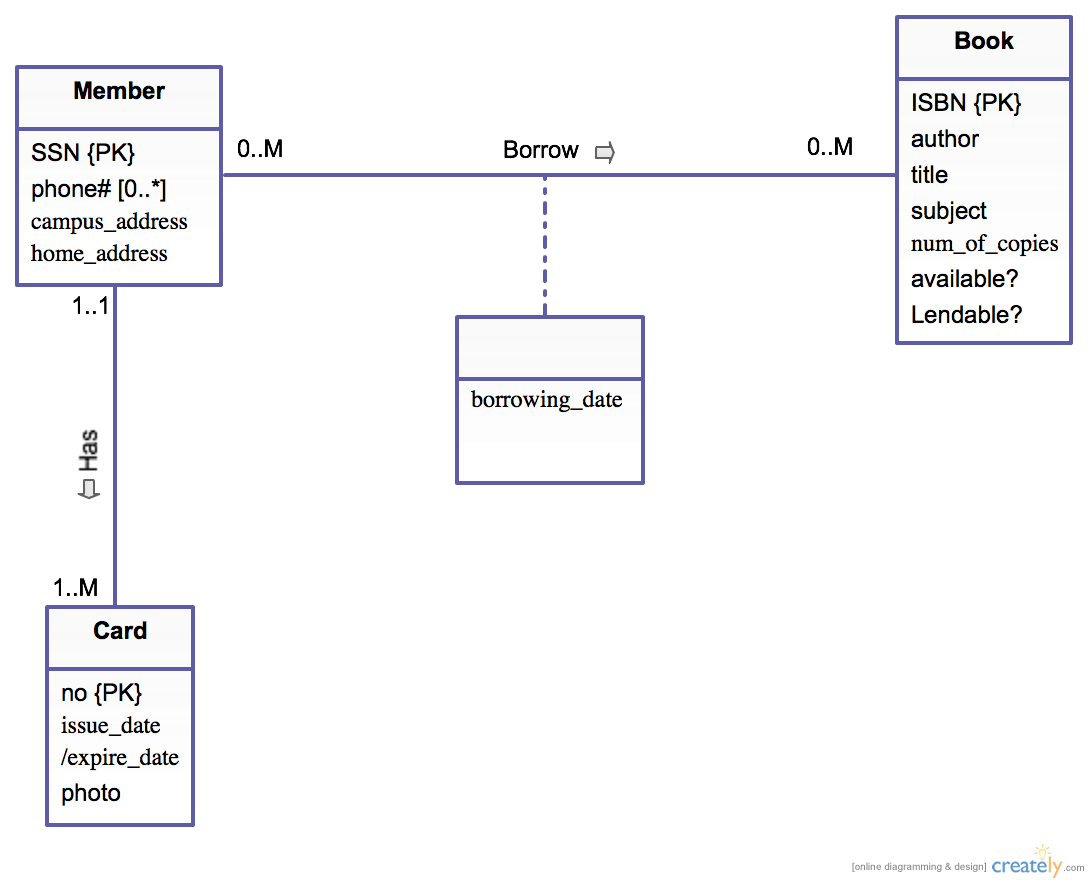 Book (ISBN, author, title, num_of_copies, available, lendable)Member (SSN, city, street, zip)M_Phone (SSN, phonenumber)Borrowing (ISBN, SSN, borrowing_date)Card (no, issue_date, photo, SSN)Retail Company DatabaseEmployee(SIN, Mobile#, DOB, Fname, Lname, Branch#) Sub-Emp(SIN, Insured_Flag, Manager_Flag, Policy#, Premium, Amount, Profit_shares) Branch (Branch#, Address, Budget, SIN)Dependant(SIN, Dependent_Name, Age, Relationship)